Chlorite/Chlorine Dioxide 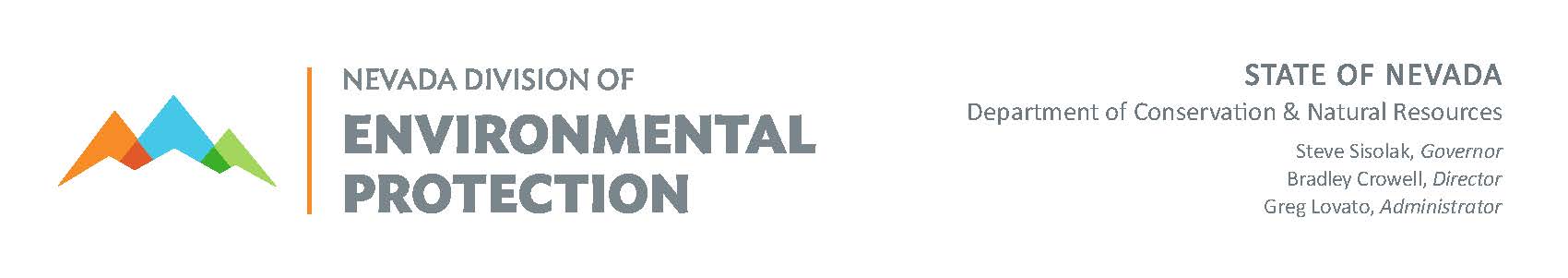 (Daily Samples) ReportI. PWS INFORMATION:  Please refer to your DBPR Sampling Plan to help complete this formI. PWS INFORMATION:  Please refer to your DBPR Sampling Plan to help complete this formI. PWS INFORMATION:  Please refer to your DBPR Sampling Plan to help complete this formI. PWS INFORMATION:  Please refer to your DBPR Sampling Plan to help complete this formI. PWS INFORMATION:  Please refer to your DBPR Sampling Plan to help complete this formI. PWS INFORMATION:  Please refer to your DBPR Sampling Plan to help complete this formI. PWS INFORMATION:  Please refer to your DBPR Sampling Plan to help complete this formI. PWS INFORMATION:  Please refer to your DBPR Sampling Plan to help complete this formI. PWS INFORMATION:  Please refer to your DBPR Sampling Plan to help complete this formI. PWS INFORMATION:  Please refer to your DBPR Sampling Plan to help complete this formI. PWS INFORMATION:  Please refer to your DBPR Sampling Plan to help complete this formI. PWS INFORMATION:  Please refer to your DBPR Sampling Plan to help complete this formI. PWS INFORMATION:  Please refer to your DBPR Sampling Plan to help complete this formI. PWS INFORMATION:  Please refer to your DBPR Sampling Plan to help complete this formI. PWS INFORMATION:  Please refer to your DBPR Sampling Plan to help complete this formI. PWS INFORMATION:  Please refer to your DBPR Sampling Plan to help complete this formI. PWS INFORMATION:  Please refer to your DBPR Sampling Plan to help complete this formI. PWS INFORMATION:  Please refer to your DBPR Sampling Plan to help complete this formI. PWS INFORMATION:  Please refer to your DBPR Sampling Plan to help complete this formI. PWS INFORMATION:  Please refer to your DBPR Sampling Plan to help complete this formI. PWS INFORMATION:  Please refer to your DBPR Sampling Plan to help complete this formPWS ID #:PWS ID #:PWS ID #:NV000     NV000     City / Town:City / Town:City / Town:City / Town:City / Town:PWS Name:PWS Name:PWS Name:PWS Class:PWS Class:PWS Class:COM    NTNC   TNC COM    NTNC   TNC COM    NTNC   TNC COM    NTNC   TNC Treatment Plant:Treatment Plant:Treatment Plant:Reporting Month:Reporting Month:Reporting Month:Reporting Month:Reporting Month:Reporting Year:Reporting Year:Reporting Year:Reporting Year:Reporting Year:Reporting Year:AnalyteAnalyteAnalyteAnalyteLimitLimitLimitMethodMethodMethodMethodMethodMethodMethodMethodMethodMethodMethodMethodMDL(mg/L)MDL(mg/L)CHLORITE:CHLORITE:CHLORITE:CHLORITE:MCL= 1.0 mg/LMCL= 1.0 mg/LMCL= 1.0 mg/L SM 4500-ClO2 E     EPA 300.0     EPA 300.1 SM 4500-ClO2 E     EPA 300.0     EPA 300.1 SM 4500-ClO2 E     EPA 300.0     EPA 300.1 SM 4500-ClO2 E     EPA 300.0     EPA 300.1 SM 4500-ClO2 E     EPA 300.0     EPA 300.1 SM 4500-ClO2 E     EPA 300.0     EPA 300.1 SM 4500-ClO2 E     EPA 300.0     EPA 300.1 SM 4500-ClO2 E     EPA 300.0     EPA 300.1 SM 4500-ClO2 E     EPA 300.0     EPA 300.1 SM 4500-ClO2 E     EPA 300.0     EPA 300.1 SM 4500-ClO2 E     EPA 300.0     EPA 300.1 SM 4500-ClO2 E     EPA 300.0     EPA 300.1CHLORINE DIOXIDE:CHLORINE DIOXIDE:CHLORINE DIOXIDE:CHLORINE DIOXIDE:MRDL= 0.8 mg/LMRDL= 0.8 mg/LMRDL= 0.8 mg/L                    SM 4500-ClO2 E     SM 4500-ClO2 D                    SM 4500-ClO2 E     SM 4500-ClO2 D                    SM 4500-ClO2 E     SM 4500-ClO2 D                    SM 4500-ClO2 E     SM 4500-ClO2 D                    SM 4500-ClO2 E     SM 4500-ClO2 D                    SM 4500-ClO2 E     SM 4500-ClO2 D                    SM 4500-ClO2 E     SM 4500-ClO2 D                    SM 4500-ClO2 E     SM 4500-ClO2 D                    SM 4500-ClO2 E     SM 4500-ClO2 D                    SM 4500-ClO2 E     SM 4500-ClO2 D                    SM 4500-ClO2 E     SM 4500-ClO2 D                    SM 4500-ClO2 E     SM 4500-ClO2 DDayChlorine Dioxide Result (mg/L)Chlorite Result (mg/L)Chlorite Result (mg/L)Chlorite Result (mg/L)Analyzed ByTimeTimeTimeTimePWS Compliance Reporting InformationPWS Compliance Reporting InformationPWS Compliance Reporting InformationPWS Compliance Reporting InformationPWS Compliance Reporting InformationPWS Compliance Reporting InformationPWS Compliance Reporting InformationPWS Compliance Reporting InformationPWS Compliance Reporting InformationPWS Compliance Reporting InformationPWS Compliance Reporting Information1CHLORINE DIOXIDECHLORINE DIOXIDECHLORINE DIOXIDECHLORINE DIOXIDECHLORINE DIOXIDECHLORINE DIOXIDECHLORINE DIOXIDECHLORINE DIOXIDECHLORINE DIOXIDECHLORINE DIOXIDECHLORINE DIOXIDE2Were any of the daily entry point Chlorine Dioxide samples > 0.8 mg/L?If yes, a 3-sample distribution set must be collected the following day. Complete the following questions:Were any of the daily entry point Chlorine Dioxide samples > 0.8 mg/L?If yes, a 3-sample distribution set must be collected the following day. Complete the following questions:Were any of the daily entry point Chlorine Dioxide samples > 0.8 mg/L?If yes, a 3-sample distribution set must be collected the following day. Complete the following questions:Were any of the daily entry point Chlorine Dioxide samples > 0.8 mg/L?If yes, a 3-sample distribution set must be collected the following day. Complete the following questions:Were any of the daily entry point Chlorine Dioxide samples > 0.8 mg/L?If yes, a 3-sample distribution set must be collected the following day. Complete the following questions:Were any of the daily entry point Chlorine Dioxide samples > 0.8 mg/L?If yes, a 3-sample distribution set must be collected the following day. Complete the following questions:Were any of the daily entry point Chlorine Dioxide samples > 0.8 mg/L?If yes, a 3-sample distribution set must be collected the following day. Complete the following questions:Were any of the daily entry point Chlorine Dioxide samples > 0.8 mg/L?If yes, a 3-sample distribution set must be collected the following day. Complete the following questions:Were any of the daily entry point Chlorine Dioxide samples > 0.8 mg/L?If yes, a 3-sample distribution set must be collected the following day. Complete the following questions:Were any of the daily entry point Chlorine Dioxide samples > 0.8 mg/L?If yes, a 3-sample distribution set must be collected the following day. Complete the following questions: Yes  No3Were any of the daily entry point Chlorine Dioxide samples > 0.8 mg/L?If yes, a 3-sample distribution set must be collected the following day. Complete the following questions:Were any of the daily entry point Chlorine Dioxide samples > 0.8 mg/L?If yes, a 3-sample distribution set must be collected the following day. Complete the following questions:Were any of the daily entry point Chlorine Dioxide samples > 0.8 mg/L?If yes, a 3-sample distribution set must be collected the following day. Complete the following questions:Were any of the daily entry point Chlorine Dioxide samples > 0.8 mg/L?If yes, a 3-sample distribution set must be collected the following day. Complete the following questions:Were any of the daily entry point Chlorine Dioxide samples > 0.8 mg/L?If yes, a 3-sample distribution set must be collected the following day. Complete the following questions:Were any of the daily entry point Chlorine Dioxide samples > 0.8 mg/L?If yes, a 3-sample distribution set must be collected the following day. Complete the following questions:Were any of the daily entry point Chlorine Dioxide samples > 0.8 mg/L?If yes, a 3-sample distribution set must be collected the following day. Complete the following questions:Were any of the daily entry point Chlorine Dioxide samples > 0.8 mg/L?If yes, a 3-sample distribution set must be collected the following day. Complete the following questions:Were any of the daily entry point Chlorine Dioxide samples > 0.8 mg/L?If yes, a 3-sample distribution set must be collected the following day. Complete the following questions:Were any of the daily entry point Chlorine Dioxide samples > 0.8 mg/L?If yes, a 3-sample distribution set must be collected the following day. Complete the following questions: Yes  No4Was a Chlorine Dioxide entry point sample collected the following day? If no, non-acute MRDL (Tier 2) violation.Was a Chlorine Dioxide entry point sample collected the following day? If no, non-acute MRDL (Tier 2) violation.Was a Chlorine Dioxide entry point sample collected the following day? If no, non-acute MRDL (Tier 2) violation.Was a Chlorine Dioxide entry point sample collected the following day? If no, non-acute MRDL (Tier 2) violation.Was a Chlorine Dioxide entry point sample collected the following day? If no, non-acute MRDL (Tier 2) violation.Was a Chlorine Dioxide entry point sample collected the following day? If no, non-acute MRDL (Tier 2) violation.Was a Chlorine Dioxide entry point sample collected the following day? If no, non-acute MRDL (Tier 2) violation.Was a Chlorine Dioxide entry point sample collected the following day? If no, non-acute MRDL (Tier 2) violation.Was a Chlorine Dioxide entry point sample collected the following day? If no, non-acute MRDL (Tier 2) violation.Was a Chlorine Dioxide entry point sample collected the following day? If no, non-acute MRDL (Tier 2) violation. Yes  No5Was a Chlorine Dioxide entry point sample collected the following day? If no, non-acute MRDL (Tier 2) violation.Was a Chlorine Dioxide entry point sample collected the following day? If no, non-acute MRDL (Tier 2) violation.Was a Chlorine Dioxide entry point sample collected the following day? If no, non-acute MRDL (Tier 2) violation.Was a Chlorine Dioxide entry point sample collected the following day? If no, non-acute MRDL (Tier 2) violation.Was a Chlorine Dioxide entry point sample collected the following day? If no, non-acute MRDL (Tier 2) violation.Was a Chlorine Dioxide entry point sample collected the following day? If no, non-acute MRDL (Tier 2) violation.Was a Chlorine Dioxide entry point sample collected the following day? If no, non-acute MRDL (Tier 2) violation.Was a Chlorine Dioxide entry point sample collected the following day? If no, non-acute MRDL (Tier 2) violation.Was a Chlorine Dioxide entry point sample collected the following day? If no, non-acute MRDL (Tier 2) violation.Was a Chlorine Dioxide entry point sample collected the following day? If no, non-acute MRDL (Tier 2) violation. Yes  No6Were any 2 consecutive days of the daily entry point Chlorine Dioxide samples >0.8 mg/L? If yes, non-acute MRDL (Tier 2) violation.Were any 2 consecutive days of the daily entry point Chlorine Dioxide samples >0.8 mg/L? If yes, non-acute MRDL (Tier 2) violation.Were any 2 consecutive days of the daily entry point Chlorine Dioxide samples >0.8 mg/L? If yes, non-acute MRDL (Tier 2) violation.Were any 2 consecutive days of the daily entry point Chlorine Dioxide samples >0.8 mg/L? If yes, non-acute MRDL (Tier 2) violation.Were any 2 consecutive days of the daily entry point Chlorine Dioxide samples >0.8 mg/L? If yes, non-acute MRDL (Tier 2) violation.Were any 2 consecutive days of the daily entry point Chlorine Dioxide samples >0.8 mg/L? If yes, non-acute MRDL (Tier 2) violation.Were any 2 consecutive days of the daily entry point Chlorine Dioxide samples >0.8 mg/L? If yes, non-acute MRDL (Tier 2) violation.Were any 2 consecutive days of the daily entry point Chlorine Dioxide samples >0.8 mg/L? If yes, non-acute MRDL (Tier 2) violation.Were any 2 consecutive days of the daily entry point Chlorine Dioxide samples >0.8 mg/L? If yes, non-acute MRDL (Tier 2) violation.Were any 2 consecutive days of the daily entry point Chlorine Dioxide samples >0.8 mg/L? If yes, non-acute MRDL (Tier 2) violation. Yes  No7Were any 2 consecutive days of the daily entry point Chlorine Dioxide samples >0.8 mg/L? If yes, non-acute MRDL (Tier 2) violation.Were any 2 consecutive days of the daily entry point Chlorine Dioxide samples >0.8 mg/L? If yes, non-acute MRDL (Tier 2) violation.Were any 2 consecutive days of the daily entry point Chlorine Dioxide samples >0.8 mg/L? If yes, non-acute MRDL (Tier 2) violation.Were any 2 consecutive days of the daily entry point Chlorine Dioxide samples >0.8 mg/L? If yes, non-acute MRDL (Tier 2) violation.Were any 2 consecutive days of the daily entry point Chlorine Dioxide samples >0.8 mg/L? If yes, non-acute MRDL (Tier 2) violation.Were any 2 consecutive days of the daily entry point Chlorine Dioxide samples >0.8 mg/L? If yes, non-acute MRDL (Tier 2) violation.Were any 2 consecutive days of the daily entry point Chlorine Dioxide samples >0.8 mg/L? If yes, non-acute MRDL (Tier 2) violation.Were any 2 consecutive days of the daily entry point Chlorine Dioxide samples >0.8 mg/L? If yes, non-acute MRDL (Tier 2) violation.Were any 2 consecutive days of the daily entry point Chlorine Dioxide samples >0.8 mg/L? If yes, non-acute MRDL (Tier 2) violation.Were any 2 consecutive days of the daily entry point Chlorine Dioxide samples >0.8 mg/L? If yes, non-acute MRDL (Tier 2) violation. Yes  No8Was a (3-sample set) of Chlorine Dioxide distribution samples collected on the following day? If no, acute MRDL (Tier 1) violation. Contact State as soon as possible, but no later than 24 hours after situation occurs.Was a (3-sample set) of Chlorine Dioxide distribution samples collected on the following day? If no, acute MRDL (Tier 1) violation. Contact State as soon as possible, but no later than 24 hours after situation occurs.Was a (3-sample set) of Chlorine Dioxide distribution samples collected on the following day? If no, acute MRDL (Tier 1) violation. Contact State as soon as possible, but no later than 24 hours after situation occurs.Was a (3-sample set) of Chlorine Dioxide distribution samples collected on the following day? If no, acute MRDL (Tier 1) violation. Contact State as soon as possible, but no later than 24 hours after situation occurs.Was a (3-sample set) of Chlorine Dioxide distribution samples collected on the following day? If no, acute MRDL (Tier 1) violation. Contact State as soon as possible, but no later than 24 hours after situation occurs.Was a (3-sample set) of Chlorine Dioxide distribution samples collected on the following day? If no, acute MRDL (Tier 1) violation. Contact State as soon as possible, but no later than 24 hours after situation occurs.Was a (3-sample set) of Chlorine Dioxide distribution samples collected on the following day? If no, acute MRDL (Tier 1) violation. Contact State as soon as possible, but no later than 24 hours after situation occurs.Was a (3-sample set) of Chlorine Dioxide distribution samples collected on the following day? If no, acute MRDL (Tier 1) violation. Contact State as soon as possible, but no later than 24 hours after situation occurs.Was a (3-sample set) of Chlorine Dioxide distribution samples collected on the following day? If no, acute MRDL (Tier 1) violation. Contact State as soon as possible, but no later than 24 hours after situation occurs.Was a (3-sample set) of Chlorine Dioxide distribution samples collected on the following day? If no, acute MRDL (Tier 1) violation. Contact State as soon as possible, but no later than 24 hours after situation occurs. Yes  No9Was a (3-sample set) of Chlorine Dioxide distribution samples collected on the following day? If no, acute MRDL (Tier 1) violation. Contact State as soon as possible, but no later than 24 hours after situation occurs.Was a (3-sample set) of Chlorine Dioxide distribution samples collected on the following day? If no, acute MRDL (Tier 1) violation. Contact State as soon as possible, but no later than 24 hours after situation occurs.Was a (3-sample set) of Chlorine Dioxide distribution samples collected on the following day? If no, acute MRDL (Tier 1) violation. Contact State as soon as possible, but no later than 24 hours after situation occurs.Was a (3-sample set) of Chlorine Dioxide distribution samples collected on the following day? If no, acute MRDL (Tier 1) violation. Contact State as soon as possible, but no later than 24 hours after situation occurs.Was a (3-sample set) of Chlorine Dioxide distribution samples collected on the following day? If no, acute MRDL (Tier 1) violation. Contact State as soon as possible, but no later than 24 hours after situation occurs.Was a (3-sample set) of Chlorine Dioxide distribution samples collected on the following day? If no, acute MRDL (Tier 1) violation. Contact State as soon as possible, but no later than 24 hours after situation occurs.Was a (3-sample set) of Chlorine Dioxide distribution samples collected on the following day? If no, acute MRDL (Tier 1) violation. Contact State as soon as possible, but no later than 24 hours after situation occurs.Was a (3-sample set) of Chlorine Dioxide distribution samples collected on the following day? If no, acute MRDL (Tier 1) violation. Contact State as soon as possible, but no later than 24 hours after situation occurs.Was a (3-sample set) of Chlorine Dioxide distribution samples collected on the following day? If no, acute MRDL (Tier 1) violation. Contact State as soon as possible, but no later than 24 hours after situation occurs.Was a (3-sample set) of Chlorine Dioxide distribution samples collected on the following day? If no, acute MRDL (Tier 1) violation. Contact State as soon as possible, but no later than 24 hours after situation occurs. Yes  No103-Sample Distribution Set Results for Chlorine Dioxide (if needed)3-Sample Distribution Set Results for Chlorine Dioxide (if needed)3-Sample Distribution Set Results for Chlorine Dioxide (if needed)3-Sample Distribution Set Results for Chlorine Dioxide (if needed)3-Sample Distribution Set Results for Chlorine Dioxide (if needed)3-Sample Distribution Set Results for Chlorine Dioxide (if needed)3-Sample Distribution Set Results for Chlorine Dioxide (if needed)3-Sample Distribution Set Results for Chlorine Dioxide (if needed)3-Sample Distribution Set Results for Chlorine Dioxide (if needed)3-Sample Distribution Set Results for Chlorine Dioxide (if needed)Attach 3- Sample Set Report(s)11Date1st1st1st1st2nd2nd2nd3rd3rdAttach 3- Sample Set Report(s)12Attach 3- Sample Set Report(s)13Attach 3- Sample Set Report(s)14Attach 3- Sample Set Report(s)15Attach 3- Sample Set Report(s)16Do any results of the 3-sample set exceed the 0.8 mg/L MRDL?If yes, acute MRDL (Tier 1) violation. Contact State as soon as possible, but no later than 24 hours after situation occurs.Do any results of the 3-sample set exceed the 0.8 mg/L MRDL?If yes, acute MRDL (Tier 1) violation. Contact State as soon as possible, but no later than 24 hours after situation occurs.Do any results of the 3-sample set exceed the 0.8 mg/L MRDL?If yes, acute MRDL (Tier 1) violation. Contact State as soon as possible, but no later than 24 hours after situation occurs.Do any results of the 3-sample set exceed the 0.8 mg/L MRDL?If yes, acute MRDL (Tier 1) violation. Contact State as soon as possible, but no later than 24 hours after situation occurs.Do any results of the 3-sample set exceed the 0.8 mg/L MRDL?If yes, acute MRDL (Tier 1) violation. Contact State as soon as possible, but no later than 24 hours after situation occurs.Do any results of the 3-sample set exceed the 0.8 mg/L MRDL?If yes, acute MRDL (Tier 1) violation. Contact State as soon as possible, but no later than 24 hours after situation occurs.Do any results of the 3-sample set exceed the 0.8 mg/L MRDL?If yes, acute MRDL (Tier 1) violation. Contact State as soon as possible, but no later than 24 hours after situation occurs.Do any results of the 3-sample set exceed the 0.8 mg/L MRDL?If yes, acute MRDL (Tier 1) violation. Contact State as soon as possible, but no later than 24 hours after situation occurs.Do any results of the 3-sample set exceed the 0.8 mg/L MRDL?If yes, acute MRDL (Tier 1) violation. Contact State as soon as possible, but no later than 24 hours after situation occurs.Do any results of the 3-sample set exceed the 0.8 mg/L MRDL?If yes, acute MRDL (Tier 1) violation. Contact State as soon as possible, but no later than 24 hours after situation occurs. Yes  No17Do any results of the 3-sample set exceed the 0.8 mg/L MRDL?If yes, acute MRDL (Tier 1) violation. Contact State as soon as possible, but no later than 24 hours after situation occurs.Do any results of the 3-sample set exceed the 0.8 mg/L MRDL?If yes, acute MRDL (Tier 1) violation. Contact State as soon as possible, but no later than 24 hours after situation occurs.Do any results of the 3-sample set exceed the 0.8 mg/L MRDL?If yes, acute MRDL (Tier 1) violation. Contact State as soon as possible, but no later than 24 hours after situation occurs.Do any results of the 3-sample set exceed the 0.8 mg/L MRDL?If yes, acute MRDL (Tier 1) violation. Contact State as soon as possible, but no later than 24 hours after situation occurs.Do any results of the 3-sample set exceed the 0.8 mg/L MRDL?If yes, acute MRDL (Tier 1) violation. Contact State as soon as possible, but no later than 24 hours after situation occurs.Do any results of the 3-sample set exceed the 0.8 mg/L MRDL?If yes, acute MRDL (Tier 1) violation. Contact State as soon as possible, but no later than 24 hours after situation occurs.Do any results of the 3-sample set exceed the 0.8 mg/L MRDL?If yes, acute MRDL (Tier 1) violation. Contact State as soon as possible, but no later than 24 hours after situation occurs.Do any results of the 3-sample set exceed the 0.8 mg/L MRDL?If yes, acute MRDL (Tier 1) violation. Contact State as soon as possible, but no later than 24 hours after situation occurs.Do any results of the 3-sample set exceed the 0.8 mg/L MRDL?If yes, acute MRDL (Tier 1) violation. Contact State as soon as possible, but no later than 24 hours after situation occurs.Do any results of the 3-sample set exceed the 0.8 mg/L MRDL?If yes, acute MRDL (Tier 1) violation. Contact State as soon as possible, but no later than 24 hours after situation occurs. Yes  No18CHLORITECHLORITECHLORITECHLORITECHLORITECHLORITECHLORITECHLORITECHLORITECHLORITECHLORITE19Were any of the daily entry point Chlorite samples > 1.0 mg/L? If yes, a 3-sample distribution set must be collected the following day. Complete the following questions:Were any of the daily entry point Chlorite samples > 1.0 mg/L? If yes, a 3-sample distribution set must be collected the following day. Complete the following questions:Were any of the daily entry point Chlorite samples > 1.0 mg/L? If yes, a 3-sample distribution set must be collected the following day. Complete the following questions:Were any of the daily entry point Chlorite samples > 1.0 mg/L? If yes, a 3-sample distribution set must be collected the following day. Complete the following questions:Were any of the daily entry point Chlorite samples > 1.0 mg/L? If yes, a 3-sample distribution set must be collected the following day. Complete the following questions:Were any of the daily entry point Chlorite samples > 1.0 mg/L? If yes, a 3-sample distribution set must be collected the following day. Complete the following questions:Were any of the daily entry point Chlorite samples > 1.0 mg/L? If yes, a 3-sample distribution set must be collected the following day. Complete the following questions:Were any of the daily entry point Chlorite samples > 1.0 mg/L? If yes, a 3-sample distribution set must be collected the following day. Complete the following questions:Were any of the daily entry point Chlorite samples > 1.0 mg/L? If yes, a 3-sample distribution set must be collected the following day. Complete the following questions:Were any of the daily entry point Chlorite samples > 1.0 mg/L? If yes, a 3-sample distribution set must be collected the following day. Complete the following questions: Yes  No20Were any of the daily entry point Chlorite samples > 1.0 mg/L? If yes, a 3-sample distribution set must be collected the following day. Complete the following questions:Were any of the daily entry point Chlorite samples > 1.0 mg/L? If yes, a 3-sample distribution set must be collected the following day. Complete the following questions:Were any of the daily entry point Chlorite samples > 1.0 mg/L? If yes, a 3-sample distribution set must be collected the following day. Complete the following questions:Were any of the daily entry point Chlorite samples > 1.0 mg/L? If yes, a 3-sample distribution set must be collected the following day. Complete the following questions:Were any of the daily entry point Chlorite samples > 1.0 mg/L? If yes, a 3-sample distribution set must be collected the following day. Complete the following questions:Were any of the daily entry point Chlorite samples > 1.0 mg/L? If yes, a 3-sample distribution set must be collected the following day. Complete the following questions:Were any of the daily entry point Chlorite samples > 1.0 mg/L? If yes, a 3-sample distribution set must be collected the following day. Complete the following questions:Were any of the daily entry point Chlorite samples > 1.0 mg/L? If yes, a 3-sample distribution set must be collected the following day. Complete the following questions:Were any of the daily entry point Chlorite samples > 1.0 mg/L? If yes, a 3-sample distribution set must be collected the following day. Complete the following questions:Were any of the daily entry point Chlorite samples > 1.0 mg/L? If yes, a 3-sample distribution set must be collected the following day. Complete the following questions: Yes  No213-Sample Distribution Set Results for Chlorite (and additional sets if needed)3-Sample Distribution Set Results for Chlorite (and additional sets if needed)3-Sample Distribution Set Results for Chlorite (and additional sets if needed)3-Sample Distribution Set Results for Chlorite (and additional sets if needed)3-Sample Distribution Set Results for Chlorite (and additional sets if needed)3-Sample Distribution Set Results for Chlorite (and additional sets if needed)3-Sample Distribution Set Results for Chlorite (and additional sets if needed)3-Sample Distribution Set Results for Chlorite (and additional sets if needed)3-Sample Distribution Set Results for Chlorite (and additional sets if needed)3-Sample Distribution Set Results for Chlorite (and additional sets if needed)3-Sample Distribution Set Results for Chlorite (and additional sets if needed)22DateLocation of SampleLocation of SampleLocation of SampleLocation of SampleLocation of SampleLocation of SampleLocation of SampleLocation of SampleLocation of SampleAverage (mg/L)23Date1st customer1st customer1st customer1st customerAve. TimeAve. TimeAve. TimeMax TimeMax TimeAverage (mg/L)242526272829Were any of the 3-sample set averages > 1.0 mg/L? If yes, Chlorite MCL (Tier 2) violation.Were any of the 3-sample set averages > 1.0 mg/L? If yes, Chlorite MCL (Tier 2) violation.Were any of the 3-sample set averages > 1.0 mg/L? If yes, Chlorite MCL (Tier 2) violation.Were any of the 3-sample set averages > 1.0 mg/L? If yes, Chlorite MCL (Tier 2) violation.Were any of the 3-sample set averages > 1.0 mg/L? If yes, Chlorite MCL (Tier 2) violation.Were any of the 3-sample set averages > 1.0 mg/L? If yes, Chlorite MCL (Tier 2) violation.Were any of the 3-sample set averages > 1.0 mg/L? If yes, Chlorite MCL (Tier 2) violation.Were any of the 3-sample set averages > 1.0 mg/L? If yes, Chlorite MCL (Tier 2) violation.Were any of the 3-sample set averages > 1.0 mg/L? If yes, Chlorite MCL (Tier 2) violation.Were any of the 3-sample set averages > 1.0 mg/L? If yes, Chlorite MCL (Tier 2) violation. Yes  No30Were any of the 3-sample set averages > 1.0 mg/L? If yes, Chlorite MCL (Tier 2) violation.Were any of the 3-sample set averages > 1.0 mg/L? If yes, Chlorite MCL (Tier 2) violation.Were any of the 3-sample set averages > 1.0 mg/L? If yes, Chlorite MCL (Tier 2) violation.Were any of the 3-sample set averages > 1.0 mg/L? If yes, Chlorite MCL (Tier 2) violation.Were any of the 3-sample set averages > 1.0 mg/L? If yes, Chlorite MCL (Tier 2) violation.Were any of the 3-sample set averages > 1.0 mg/L? If yes, Chlorite MCL (Tier 2) violation.Were any of the 3-sample set averages > 1.0 mg/L? If yes, Chlorite MCL (Tier 2) violation.Were any of the 3-sample set averages > 1.0 mg/L? If yes, Chlorite MCL (Tier 2) violation.Were any of the 3-sample set averages > 1.0 mg/L? If yes, Chlorite MCL (Tier 2) violation.Were any of the 3-sample set averages > 1.0 mg/L? If yes, Chlorite MCL (Tier 2) violation. Yes  No31# of Chlorite MCL violations during month:# of Chlorite MCL violations during month:# of Chlorite MCL violations during month:# of Chlorite MCL violations during month:# of Chlorite MCL violations during month:# of Chlorite MCL violations during month:# of Chlorite MCL violations during month:# of Chlorite MCL violations during month:# of Chlorite MCL violations during month:# of Chlorite MCL violations during month:NOTESNOTESNOTESNOTESNOTESNOTESNOTESNOTESNOTESNOTESNOTESNOTESNOTESNOTESNOTESNOTESNOTESNOTESNOTESNOTESNOTESI attest to the validity and authenticity of the sample(s) collected. I am aware that tampering with or intentionally mislabeling the sample(s) location, date or time of collection may be considered fraud and subject to legal action.I attest to the validity and authenticity of the sample(s) collected. I am aware that tampering with or intentionally mislabeling the sample(s) location, date or time of collection may be considered fraud and subject to legal action.I attest to the validity and authenticity of the sample(s) collected. I am aware that tampering with or intentionally mislabeling the sample(s) location, date or time of collection may be considered fraud and subject to legal action.I attest to the validity and authenticity of the sample(s) collected. I am aware that tampering with or intentionally mislabeling the sample(s) location, date or time of collection may be considered fraud and subject to legal action.I attest to the validity and authenticity of the sample(s) collected. I am aware that tampering with or intentionally mislabeling the sample(s) location, date or time of collection may be considered fraud and subject to legal action.I attest to the validity and authenticity of the sample(s) collected. I am aware that tampering with or intentionally mislabeling the sample(s) location, date or time of collection may be considered fraud and subject to legal action.I attest to the validity and authenticity of the sample(s) collected. I am aware that tampering with or intentionally mislabeling the sample(s) location, date or time of collection may be considered fraud and subject to legal action.I attest to the validity and authenticity of the sample(s) collected. I am aware that tampering with or intentionally mislabeling the sample(s) location, date or time of collection may be considered fraud and subject to legal action.I attest to the validity and authenticity of the sample(s) collected. I am aware that tampering with or intentionally mislabeling the sample(s) location, date or time of collection may be considered fraud and subject to legal action.PWS Authorized Signature:PWS Authorized Signature:PWS Authorized Signature:PWS Authorized Signature:PWS Authorized Signature:PWS Authorized Signature:PWS Authorized Signature:I attest to the validity and authenticity of the sample(s) collected. I am aware that tampering with or intentionally mislabeling the sample(s) location, date or time of collection may be considered fraud and subject to legal action.I attest to the validity and authenticity of the sample(s) collected. I am aware that tampering with or intentionally mislabeling the sample(s) location, date or time of collection may be considered fraud and subject to legal action.I attest to the validity and authenticity of the sample(s) collected. I am aware that tampering with or intentionally mislabeling the sample(s) location, date or time of collection may be considered fraud and subject to legal action.I attest to the validity and authenticity of the sample(s) collected. I am aware that tampering with or intentionally mislabeling the sample(s) location, date or time of collection may be considered fraud and subject to legal action.I attest to the validity and authenticity of the sample(s) collected. I am aware that tampering with or intentionally mislabeling the sample(s) location, date or time of collection may be considered fraud and subject to legal action.I attest to the validity and authenticity of the sample(s) collected. I am aware that tampering with or intentionally mislabeling the sample(s) location, date or time of collection may be considered fraud and subject to legal action.I attest to the validity and authenticity of the sample(s) collected. I am aware that tampering with or intentionally mislabeling the sample(s) location, date or time of collection may be considered fraud and subject to legal action.I attest to the validity and authenticity of the sample(s) collected. I am aware that tampering with or intentionally mislabeling the sample(s) location, date or time of collection may be considered fraud and subject to legal action.I attest to the validity and authenticity of the sample(s) collected. I am aware that tampering with or intentionally mislabeling the sample(s) location, date or time of collection may be considered fraud and subject to legal action.I attest to the validity and authenticity of the sample(s) collected. I am aware that tampering with or intentionally mislabeling the sample(s) location, date or time of collection may be considered fraud and subject to legal action.I attest to the validity and authenticity of the sample(s) collected. I am aware that tampering with or intentionally mislabeling the sample(s) location, date or time of collection may be considered fraud and subject to legal action.I attest to the validity and authenticity of the sample(s) collected. I am aware that tampering with or intentionally mislabeling the sample(s) location, date or time of collection may be considered fraud and subject to legal action.I attest to the validity and authenticity of the sample(s) collected. I am aware that tampering with or intentionally mislabeling the sample(s) location, date or time of collection may be considered fraud and subject to legal action.I attest to the validity and authenticity of the sample(s) collected. I am aware that tampering with or intentionally mislabeling the sample(s) location, date or time of collection may be considered fraud and subject to legal action.I attest to the validity and authenticity of the sample(s) collected. I am aware that tampering with or intentionally mislabeling the sample(s) location, date or time of collection may be considered fraud and subject to legal action.I attest to the validity and authenticity of the sample(s) collected. I am aware that tampering with or intentionally mislabeling the sample(s) location, date or time of collection may be considered fraud and subject to legal action.I attest to the validity and authenticity of the sample(s) collected. I am aware that tampering with or intentionally mislabeling the sample(s) location, date or time of collection may be considered fraud and subject to legal action.I attest to the validity and authenticity of the sample(s) collected. I am aware that tampering with or intentionally mislabeling the sample(s) location, date or time of collection may be considered fraud and subject to legal action.Date:Date:Date:Date:Date:Date:Date:Submit this report to the State and local Health District no later than 10 days after the end of the month in which you complete this report or no later than 10 days after the end of the reporting period, whichever is sooner.Submit this report to the State and local Health District no later than 10 days after the end of the month in which you complete this report or no later than 10 days after the end of the reporting period, whichever is sooner.Submit this report to the State and local Health District no later than 10 days after the end of the month in which you complete this report or no later than 10 days after the end of the reporting period, whichever is sooner.Submit this report to the State and local Health District no later than 10 days after the end of the month in which you complete this report or no later than 10 days after the end of the reporting period, whichever is sooner.Submit this report to the State and local Health District no later than 10 days after the end of the month in which you complete this report or no later than 10 days after the end of the reporting period, whichever is sooner.Submit this report to the State and local Health District no later than 10 days after the end of the month in which you complete this report or no later than 10 days after the end of the reporting period, whichever is sooner.Submit this report to the State and local Health District no later than 10 days after the end of the month in which you complete this report or no later than 10 days after the end of the reporting period, whichever is sooner.Submit this report to the State and local Health District no later than 10 days after the end of the month in which you complete this report or no later than 10 days after the end of the reporting period, whichever is sooner.Submit this report to the State and local Health District no later than 10 days after the end of the month in which you complete this report or no later than 10 days after the end of the reporting period, whichever is sooner.Submit this report to the State and local Health District no later than 10 days after the end of the month in which you complete this report or no later than 10 days after the end of the reporting period, whichever is sooner.Submit this report to the State and local Health District no later than 10 days after the end of the month in which you complete this report or no later than 10 days after the end of the reporting period, whichever is sooner.Submit this report to the State and local Health District no later than 10 days after the end of the month in which you complete this report or no later than 10 days after the end of the reporting period, whichever is sooner.Submit this report to the State and local Health District no later than 10 days after the end of the month in which you complete this report or no later than 10 days after the end of the reporting period, whichever is sooner.Submit this report to the State and local Health District no later than 10 days after the end of the month in which you complete this report or no later than 10 days after the end of the reporting period, whichever is sooner.Submit this report to the State and local Health District no later than 10 days after the end of the month in which you complete this report or no later than 10 days after the end of the reporting period, whichever is sooner.Submit this report to the State and local Health District no later than 10 days after the end of the month in which you complete this report or no later than 10 days after the end of the reporting period, whichever is sooner.Submit this report to the State and local Health District no later than 10 days after the end of the month in which you complete this report or no later than 10 days after the end of the reporting period, whichever is sooner.Submit this report to the State and local Health District no later than 10 days after the end of the month in which you complete this report or no later than 10 days after the end of the reporting period, whichever is sooner.Submit this report to the State and local Health District no later than 10 days after the end of the month in which you complete this report or no later than 10 days after the end of the reporting period, whichever is sooner.Submit this report to the State and local Health District no later than 10 days after the end of the month in which you complete this report or no later than 10 days after the end of the reporting period, whichever is sooner.Submit this report to the State and local Health District no later than 10 days after the end of the month in which you complete this report or no later than 10 days after the end of the reporting period, whichever is sooner.InitialsFull NameLast IDC Date